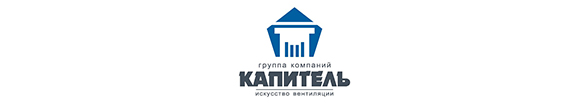 БЛАНК - ЗАКАЗ НА ТРОЙНИК КРУГЛЫЙ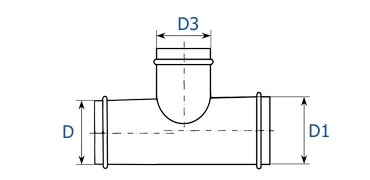 ВАРИАНТЫ СОЕДИНЕНИЙ:                        1. НИППЕЛЬ – «ниппель»2. ТРУБНЫЙ РАЗМЕР – «трубн.р-р»3. ГЛАКДКИЙ КРАЙ – «без фланца»4. ФЛАНЕЦ – «плоский фланец», «уголок»БЛАНК-ЗАКАЗА НА ПРЯМОУГОЛЬНЫЕ ТРОЙНИКИ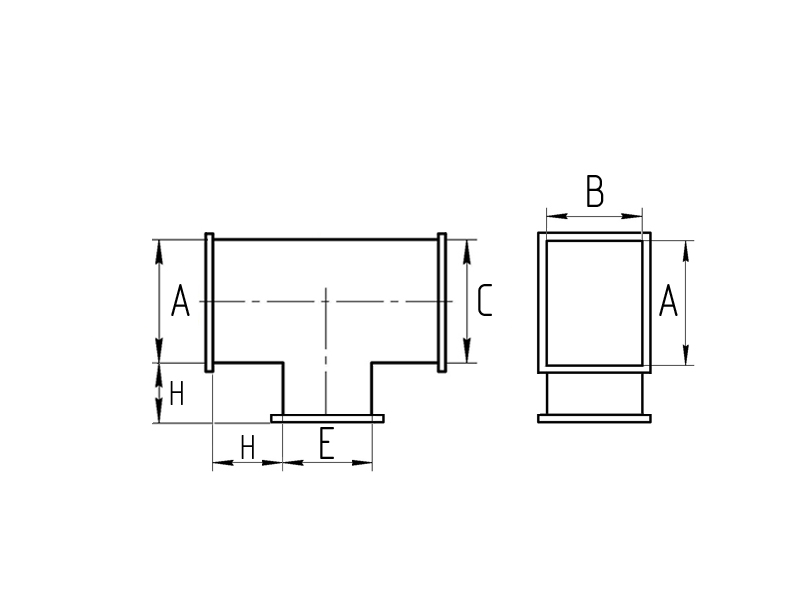 ВАРИАНТЫ СОЕДИНЕНИЙ:              1. ШИНА – «е/ш 20»,  «е/ш 30»2. ГЛАДКИЙ КОНЕЦ – «без е/ш»3. ФЛАНЕЦ ИЗ УГОЛКА – «уг.25», «уг.32», «уг.40»№D (мм)      D1 (мм)D3 (мм)СоединениеКол-во (шт.)Примечание№A (мм) B (мм)       E (мм)H (мм)C (мм)Шина (e/ш 20, e/ш 30) Кол-во (шт)